PSET 9 Key (10.29.2018)Problem 1: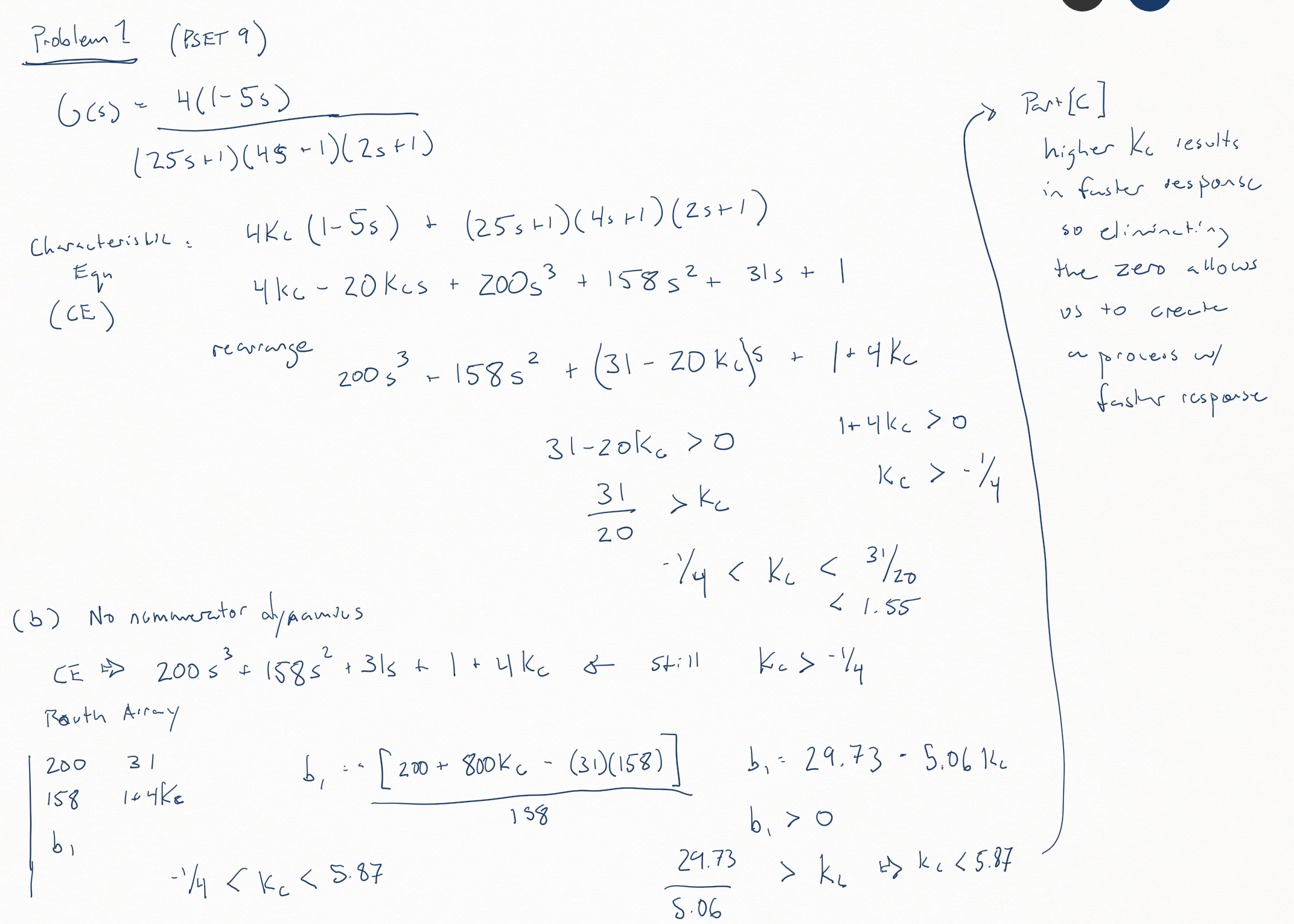 Problem 2: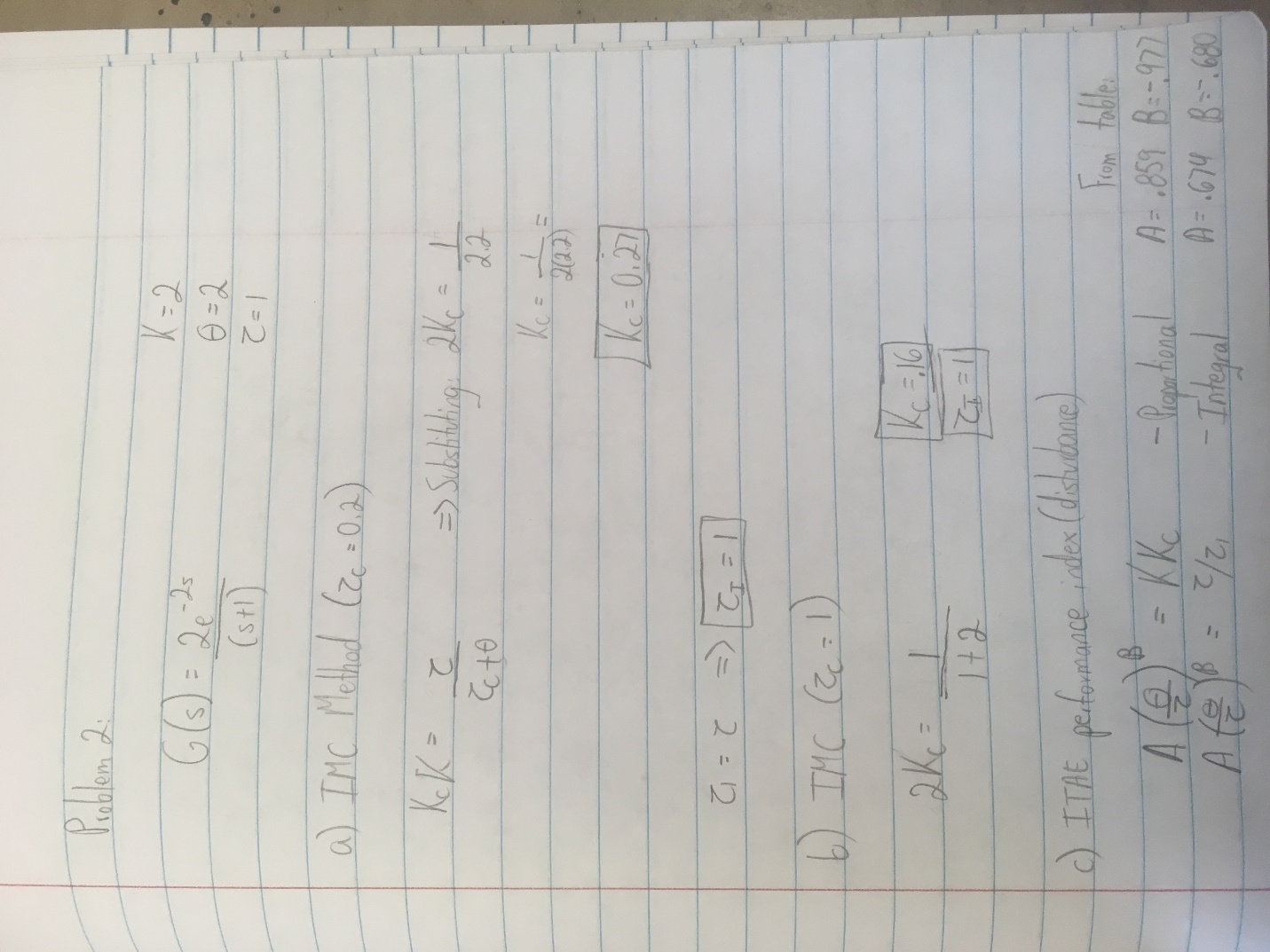 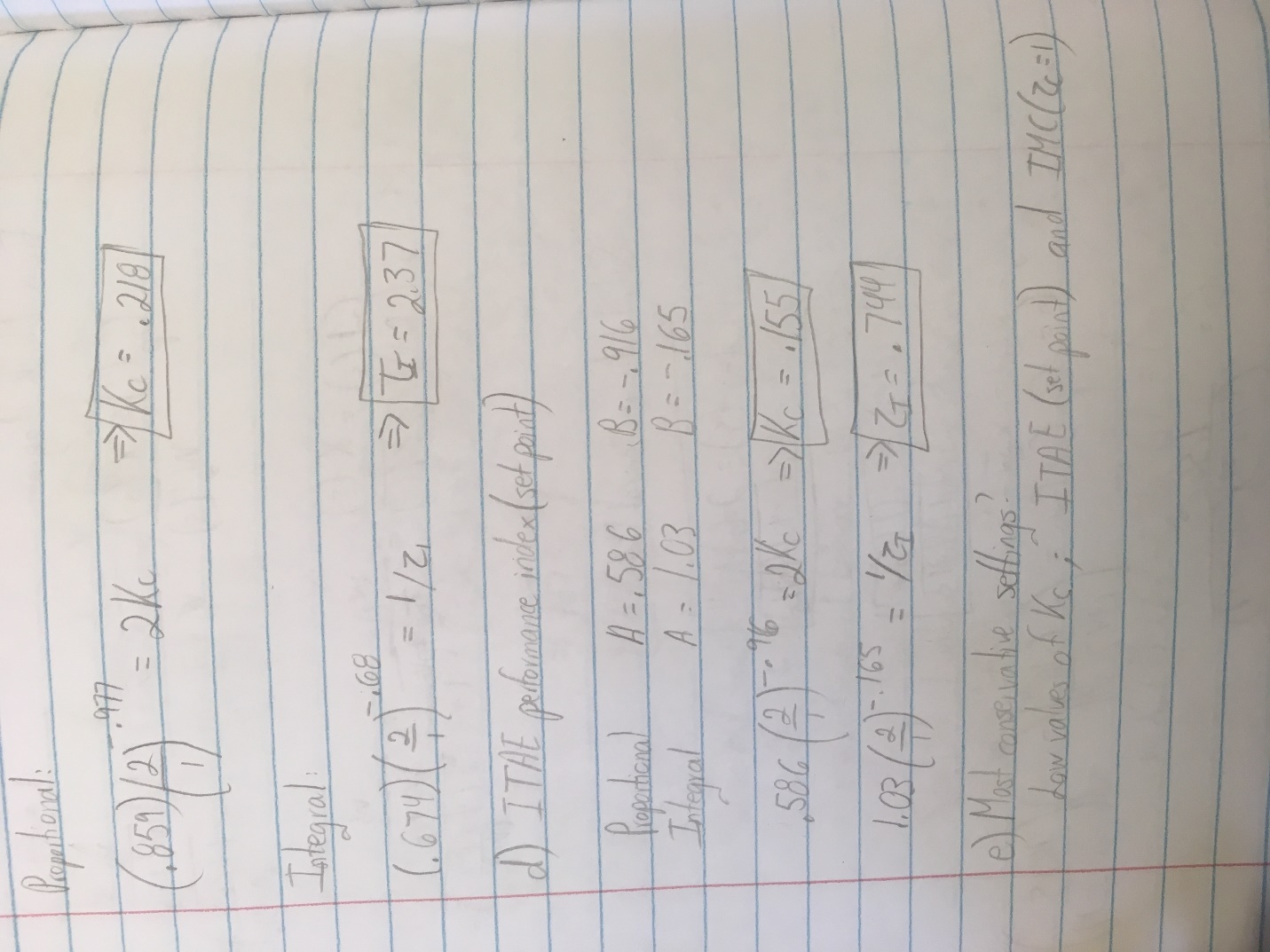 Part f) Use impulse command in Matlab. Here is the code I used:s = tf('s')G = 2*exp(-2*s)/(s+1)Gc = 0.155*(1+1/(0.744*s))   [using the ITAE set point values from above]impulse(pade(G)/(1+pade(G)*Gc))    [note the pade approx. is invoked for Matlab impuse function]ITAE Set Point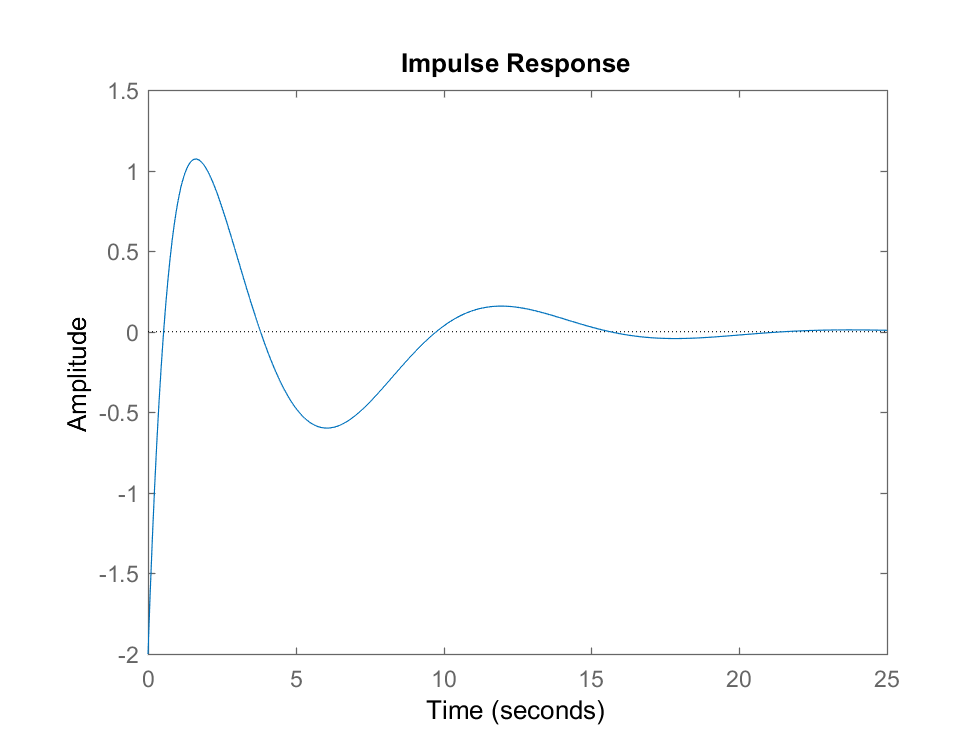 Change transfer function for IMC values:Gc = 0.16*(1+1/(1*s))IMC (where Tau_c = 1)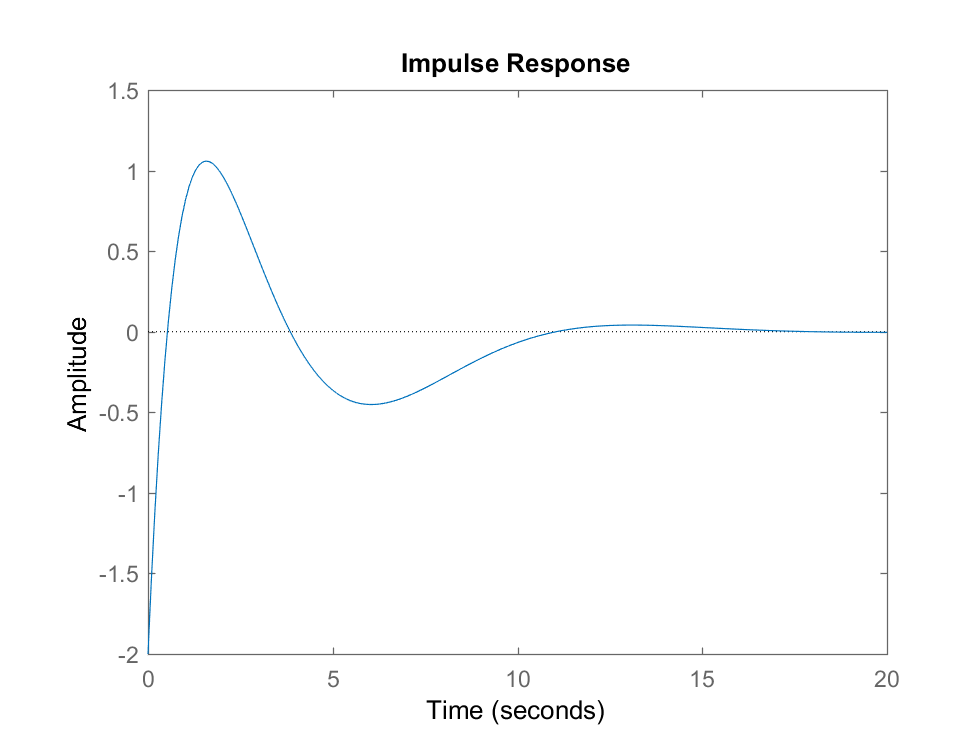 Problem 3: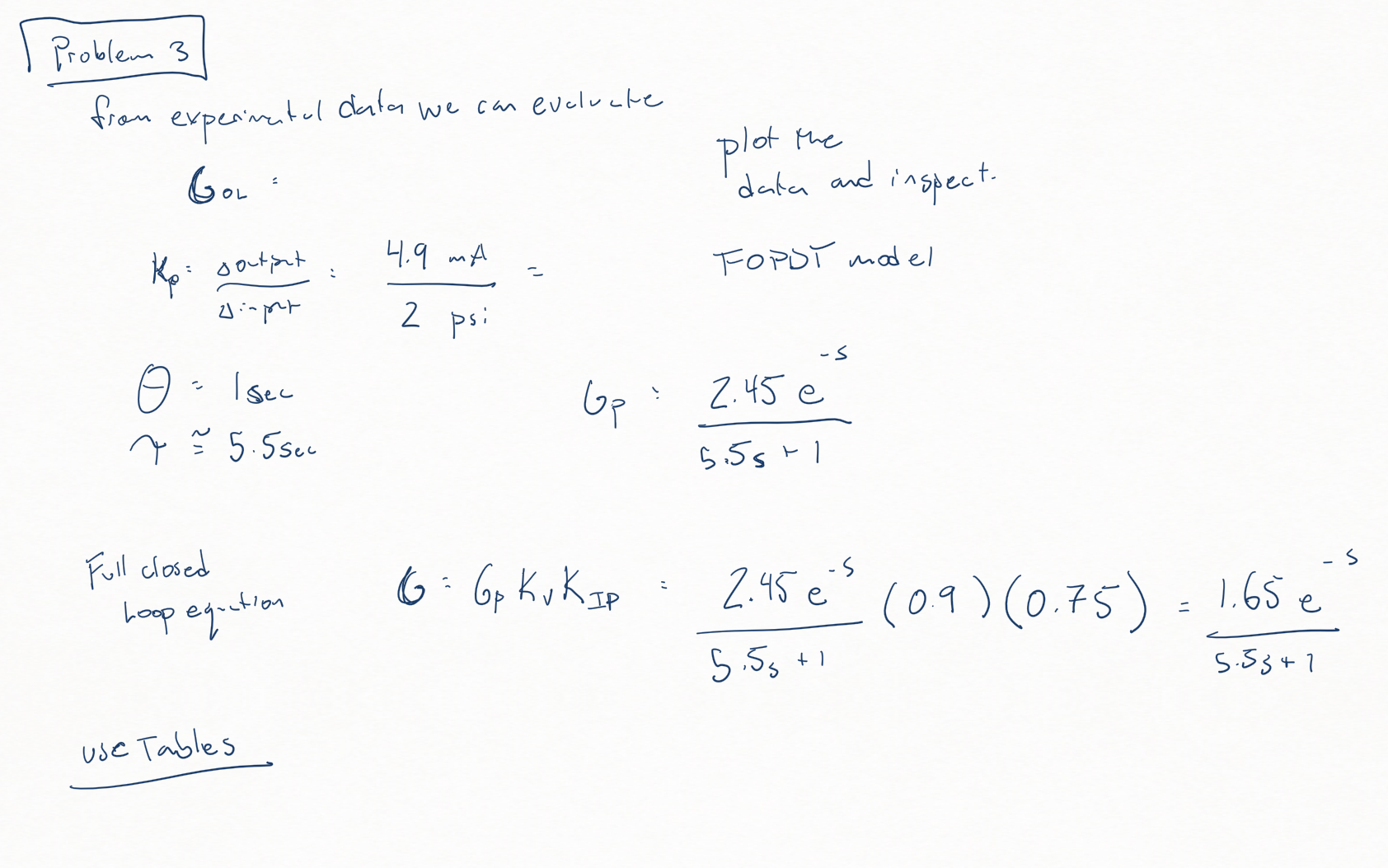 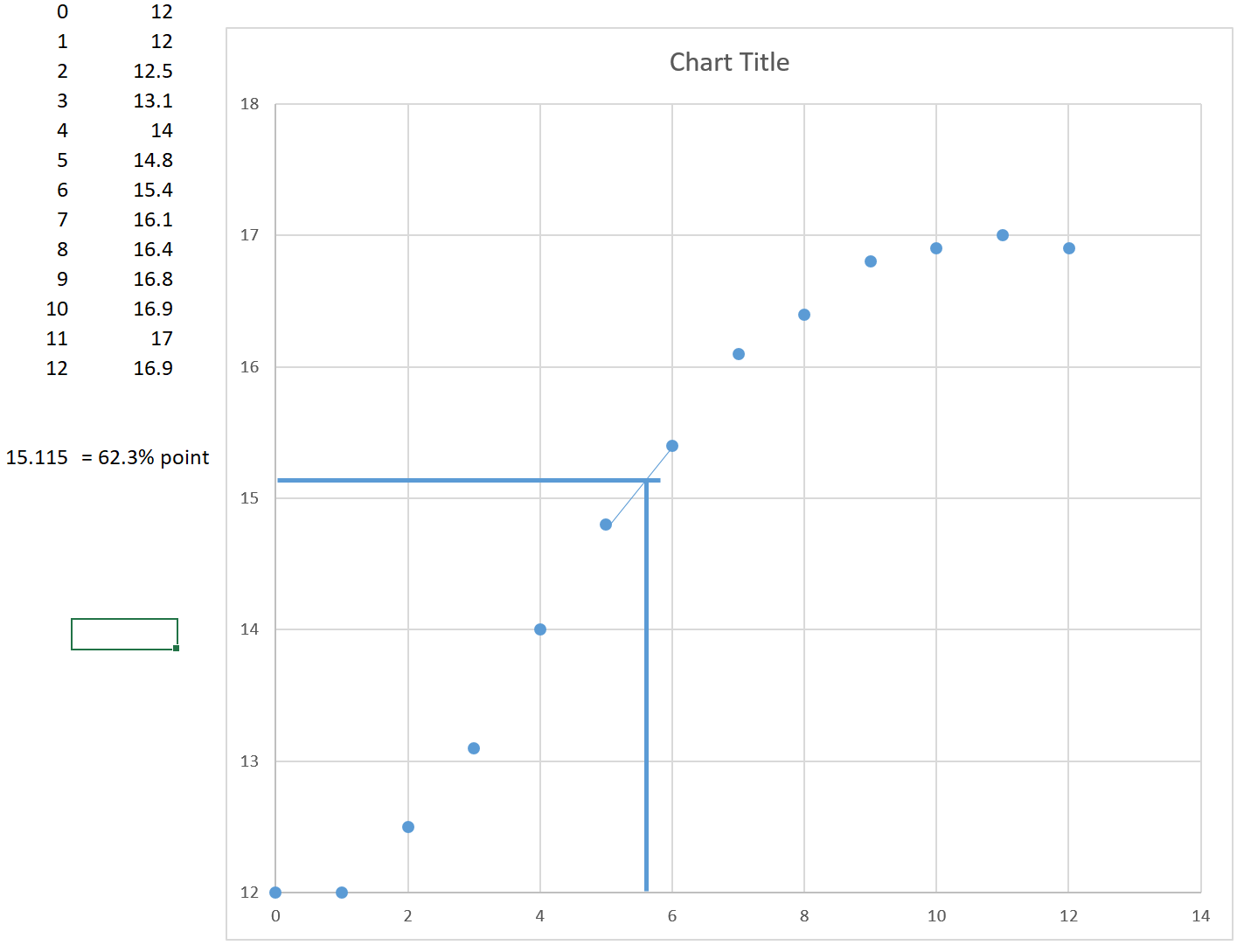 NOTE: this one is not worked out to the end, you then use the tables to determine the controller Problem 4: Follow tables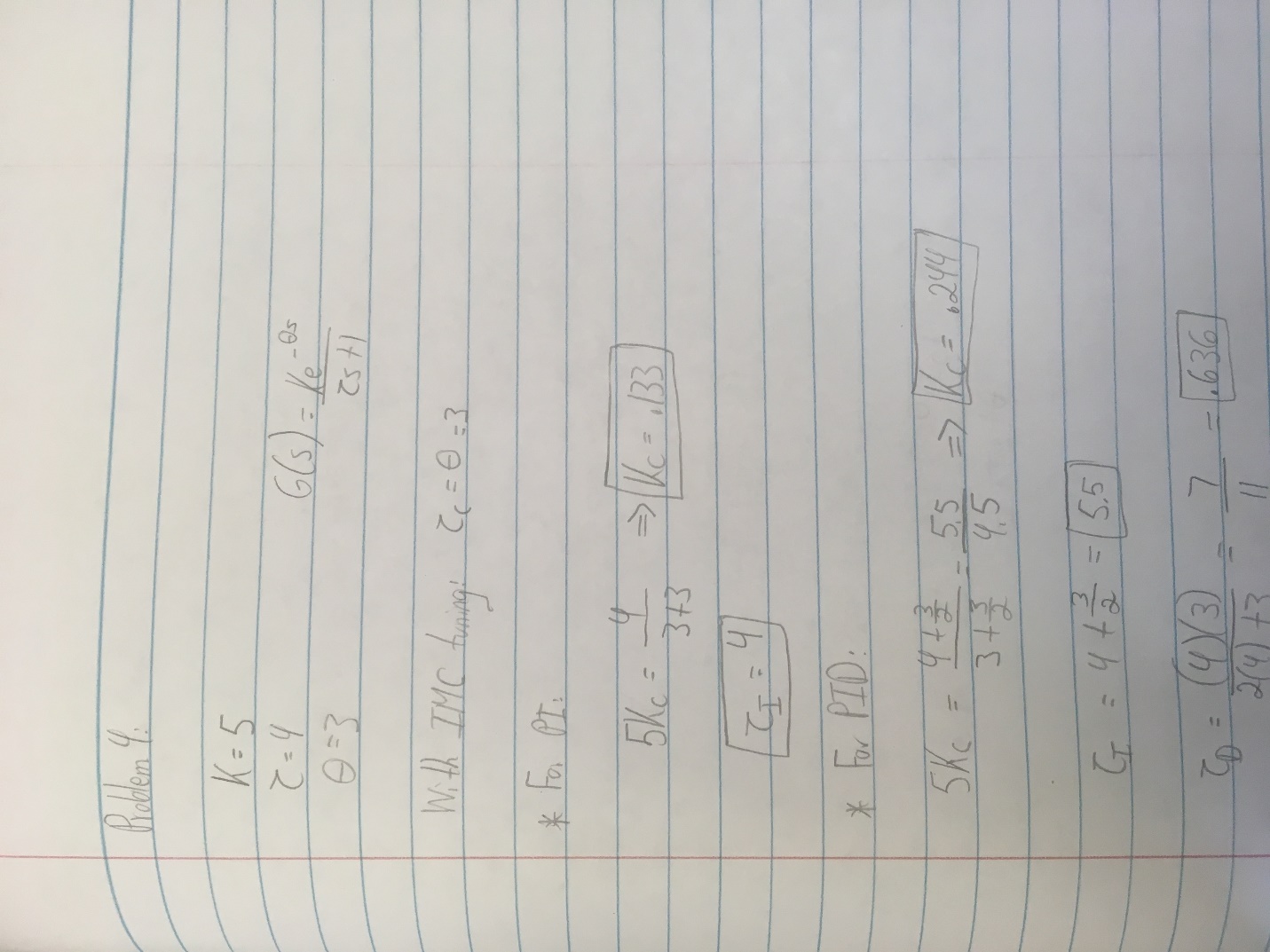 Group Problem 1: Follow IMC table in book for second order form, then plot with Matlab step command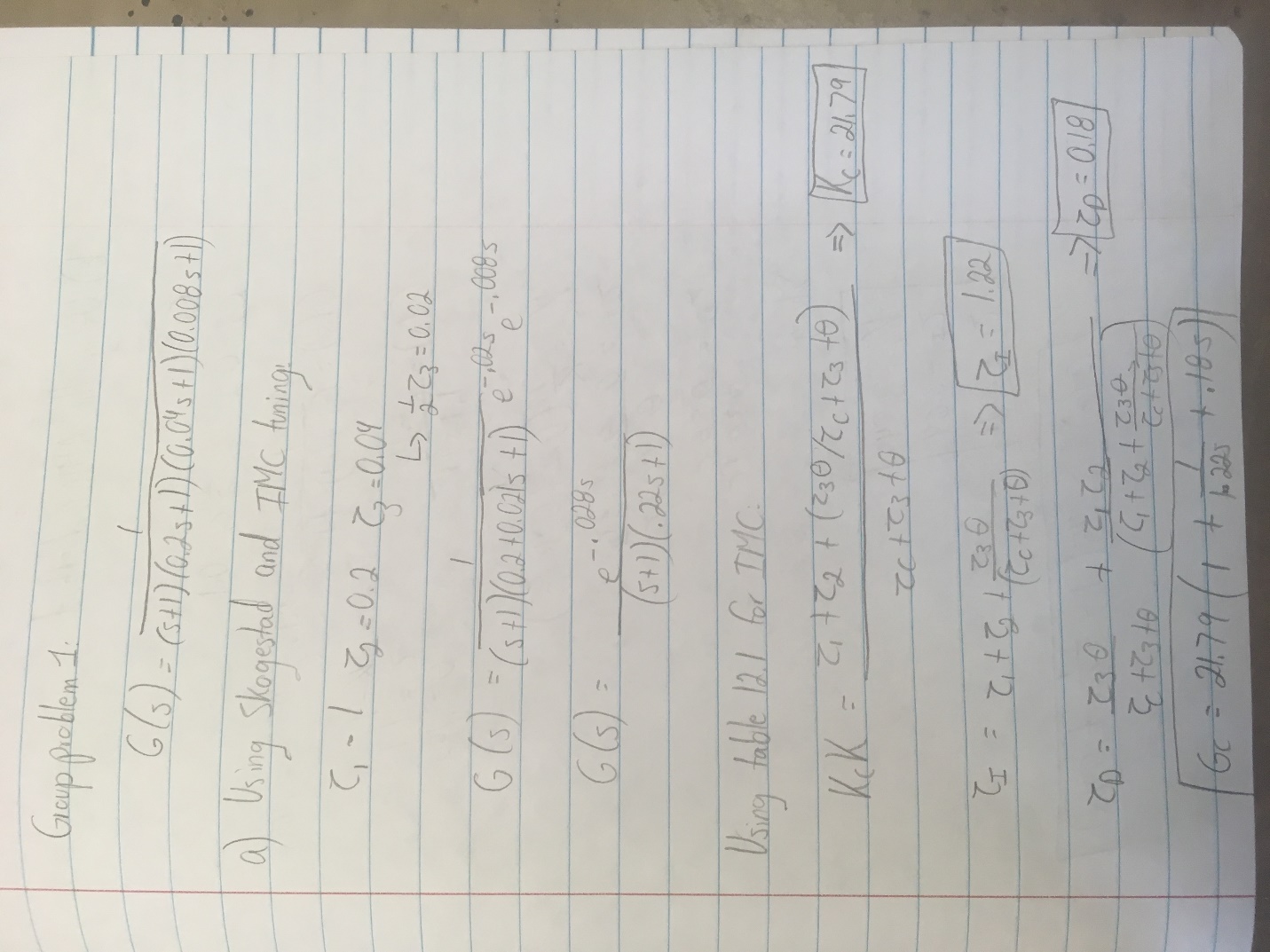 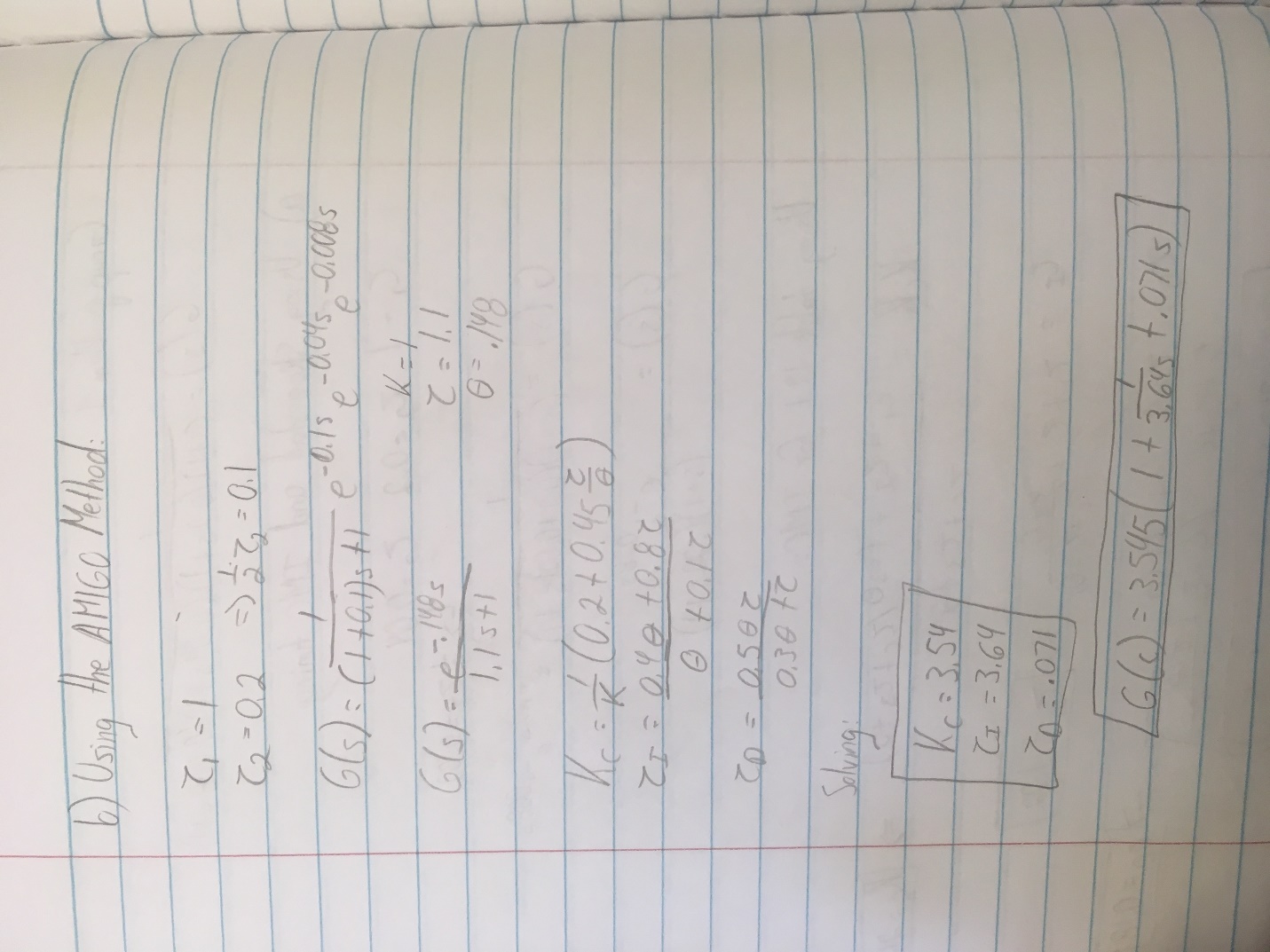 Group problem 2 [ Dr. Reuel will check this result on 11.5.2018]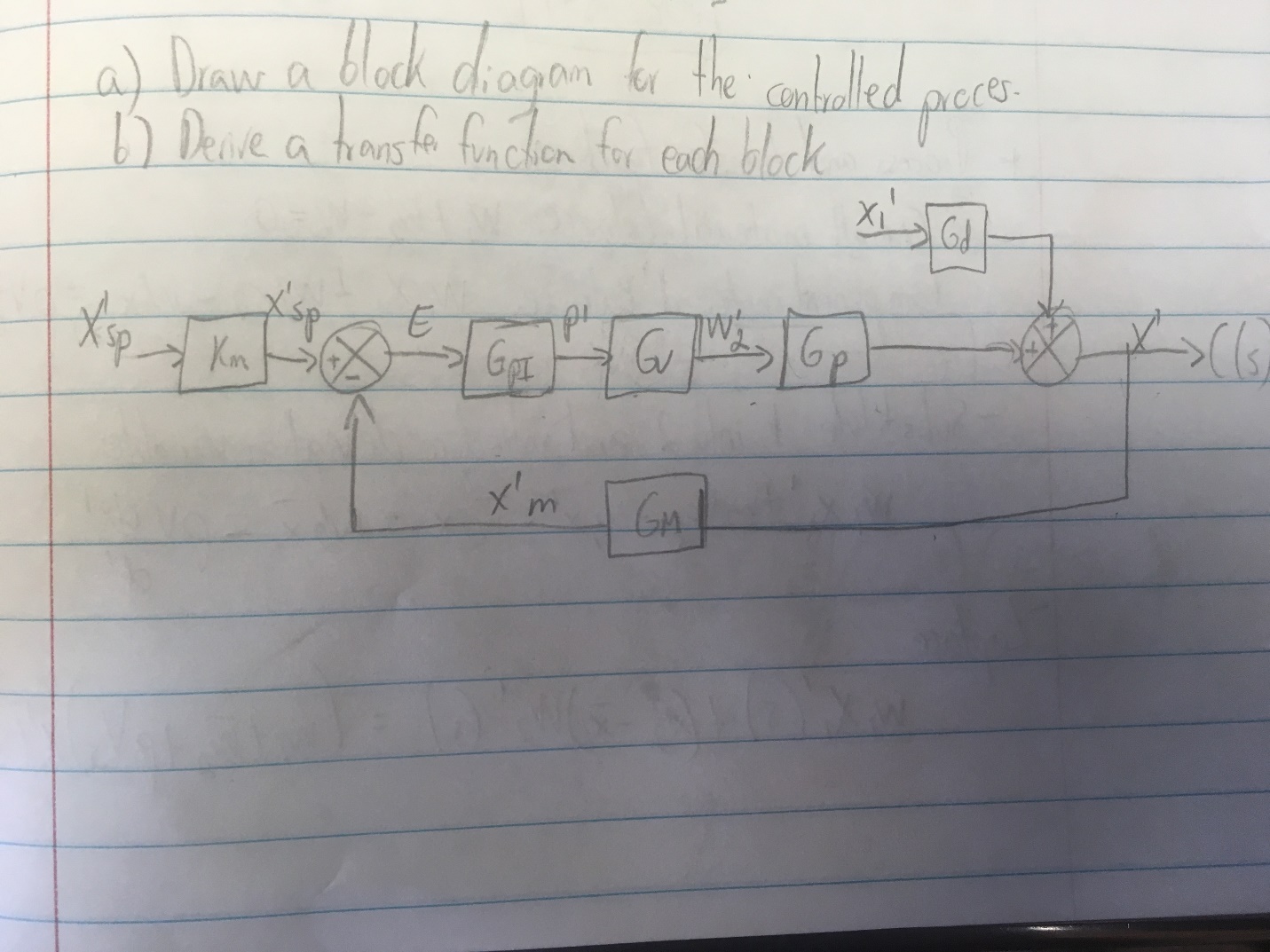 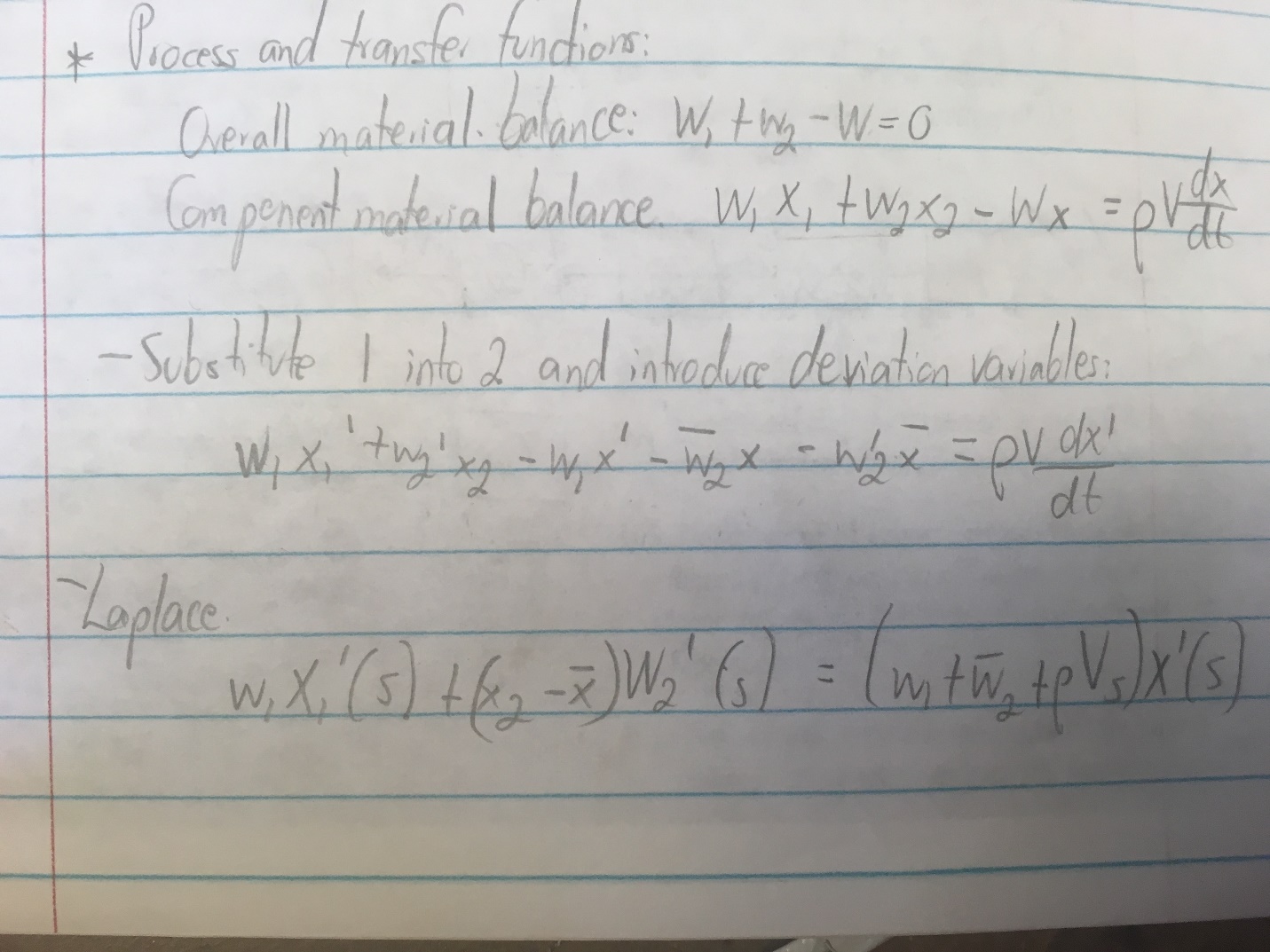 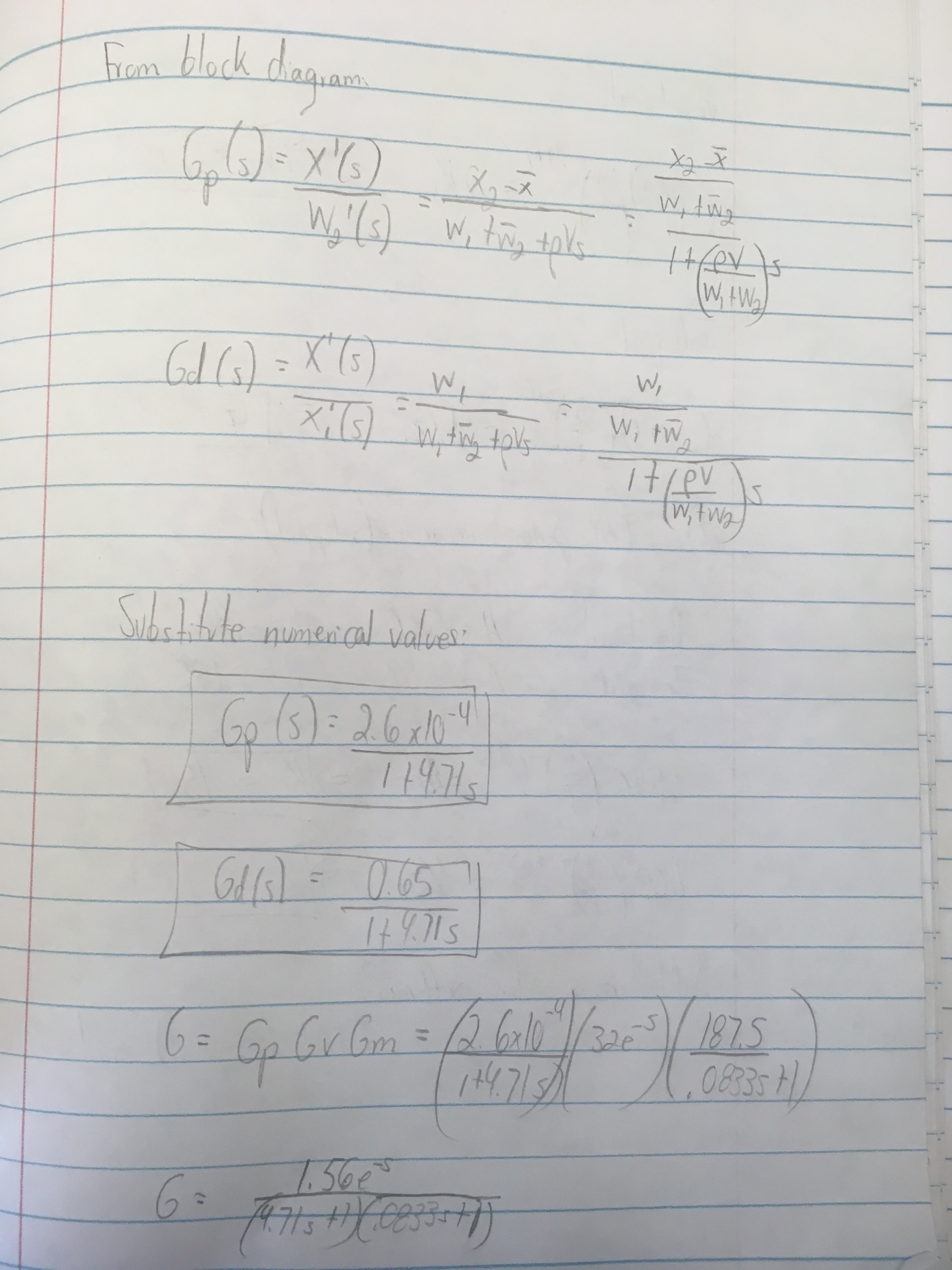 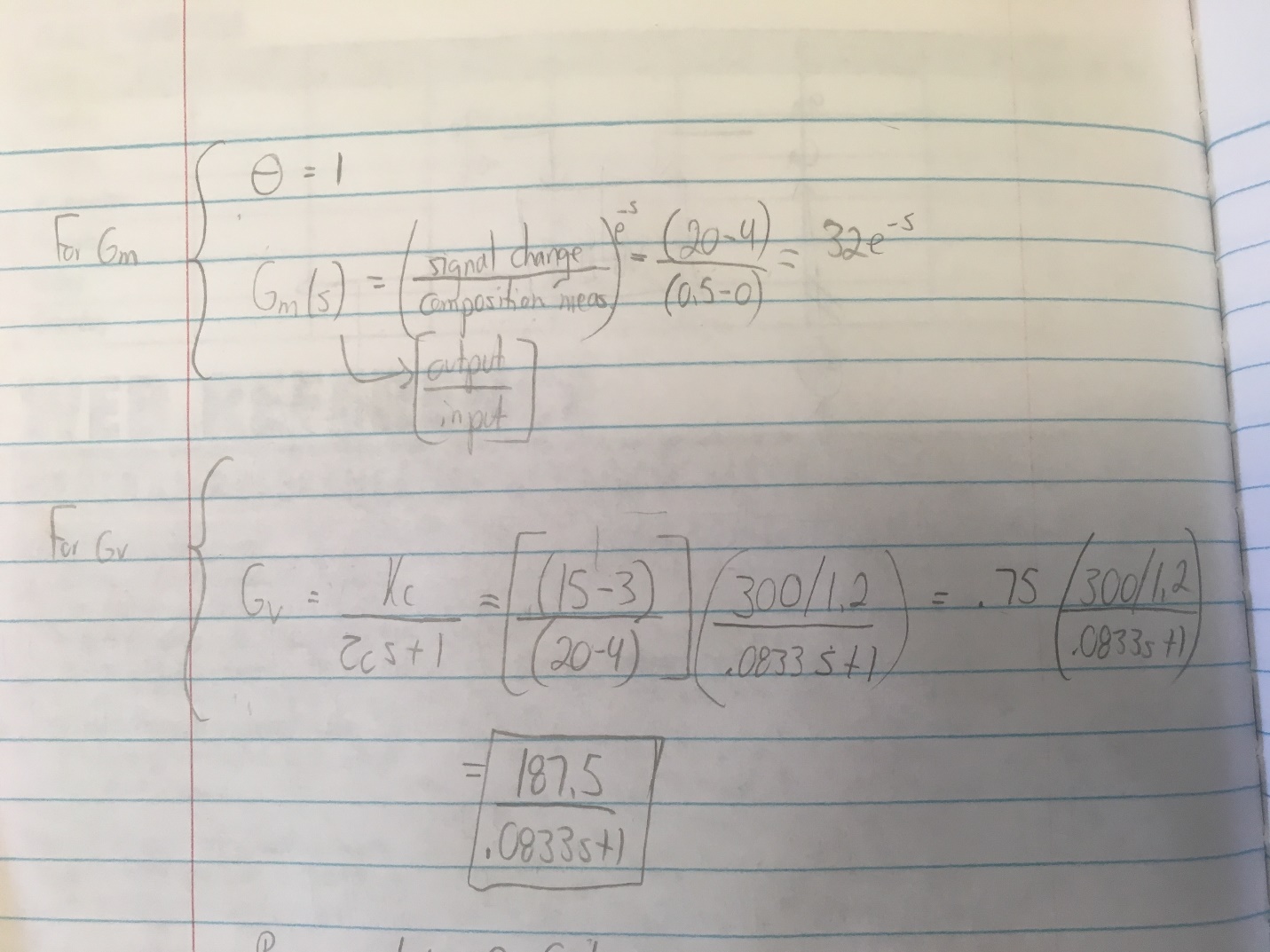 